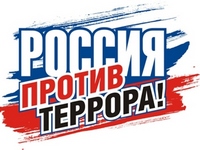 ПАМЯТКА «БУДЬТЕ БДИТЕЛЬНЫ!»СОБЛЮДАЙТЕ ОБЩИЕ ПРАВИЛА БЕЗОПАСНОСТИ!- ПРИ ОБНАРУЖЕНИИ ПОДОЗРИТЕЛЬНЫХ ПРЕДМЕТОВ НЕ ПРИБЛИЖАЙТЕСЬ К НИМ, НЕ ТРОГАЙТЕ, НЕ ВСКРЫВАЙТЕ И НЕ ПЕРЕДВИГАЙТЕ;- НЕ ПОДХОДИТЕ К ОБНАРУЖЕННОМУ ПРЕДМЕТУ, НЕ ТРОГАЙТЕ ЕГО РУКАМИ;- НЕ ПРИНИМАЙТЕ ОТ НЕЗНАКОМЫХ ЛЮДЕЙ СВЕРТКИ, КОРОБКИ, СУМКИ, РЮКЗАКИ, ЧЕМОДАНЫ И ДРУГИЕ СОМНИТЕЛЬНЫЕ ПРЕДМЕТЫ ДАЖЕ НА ВРЕМЕННОЕ ХРАНЕНИЕ, А ТАКЖЕ ДЛЯ ТРАНСПОРТИРОВКИ; - РАЗЪЯСНИТЕ В СЕМЬЕ ПОЖИЛЫМ ЛЮДЯМ И ДЕТЯМ, ЧТО ЛЮБОЙ ПРЕДМЕТ, НАЙДЕННЫЙ НА УЛИЦЕ ИЛИ В ПОДЪЕЗДЕ, МОЖЕТ ПРЕДСТАВЛЯТЬ ОПАСНОСТЬ ДЛЯ ИХ ЖИЗНИ;- ОБО ВСЕХ ПОДОЗРИТЕЛЬНЫХ СИТУАЦИЯХ НЕЗАМЕДЛИТЕЛЬНО СООБЩАЙТЕ СОТРУДНИКАМ ПРАВООХРАНИТЕЛЬНЫХ ОРГАНОВ МВД, МЧС, ФСБ России:26-23-81, 102 (02) – дежурная часть МВД;26-32-01, 101 (01) – дежурная часть ФПС;26-31-40 – дежурная часть ФСБ;8 (342) 239-39-39 – дежурная часть ФСБ (г. Пермь)112, 22-54-44 – вызов экстренных служб через ЕДДС